Wednesday, September 16, 2015Sponsors of LiteracyCollect: Composition ListsQuick WriteIs there a person or place that has had a positive impact on your literacy journey?  Please write about a memory or a story you have with your “sponsor” of literacy.Deborah Brandt: “Sponsors of Literacy”Groups read 4 different sections (4 groups)In their groups, ask students to summarize their section so it would fit into a Tweet (140 characters or fewer)When groups have finished, come back together as a class to discuss and share summary tweets – write on boardAsk students to write a tweet that summarizes the entire articleHow do the rules of Twitter force you to write differently?Sponsors of Literacy Comic ActivityComic strip of an event you had with a sponsor of literacyExit Quick WriteUsing rules of Twitter, 140 characters or fewer, summarize your own literacy narrative.HomeworkMaddelena: “I Need You to Say I”; Annotated copies checked in on Monday 9/21Half draft (2 pages) of Literacy Narrative due on Monday 9/21References:Brandt, Deborah. "Sponsors of Literacy." Writing about Writing: A College Reader. Ed. Elizabeth A. Wardle and Doug Downs. Boston: Bedford/St. Martins, 2011. Print.Maddalena, Kate McKinney. "I Need You to Say "I": Why First Person Is Important in College Writing." I Need You to Say "I": Why First Person Is Important in College Writing. N.p., n.d. Web. 01 Dec. 2015.Williams, Joseph M. Style: Toward Clarity and Grace. Chicago: U of Chicago, 1990. Print.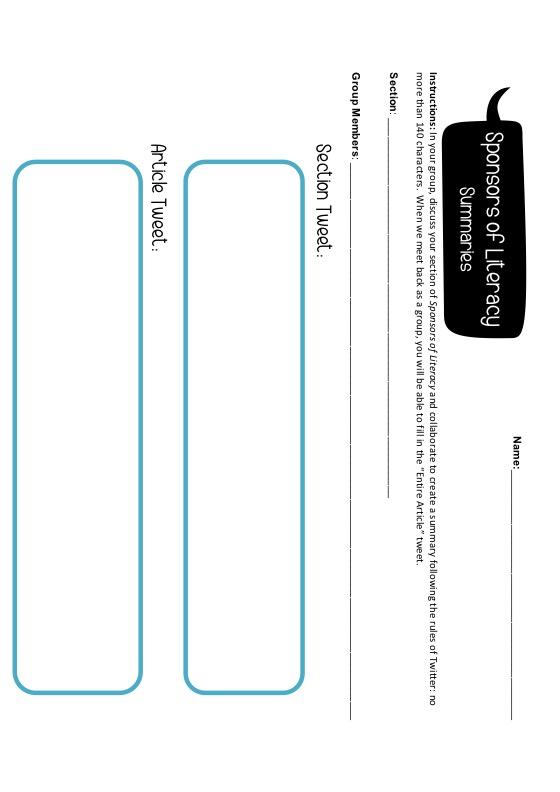 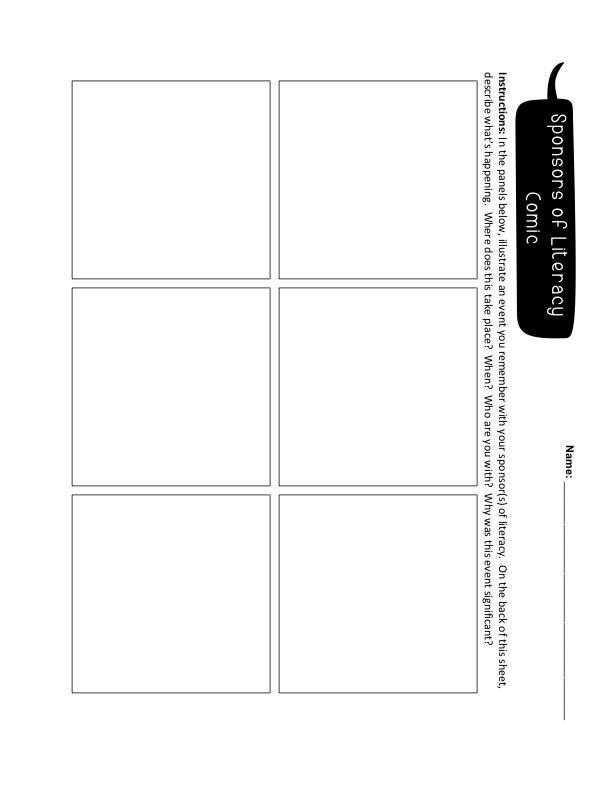 